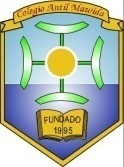 HORARIOS DE CLASES 2020IºMEDIO B ZOOMDIRECCIÓN - UTPProfesorKATHERINE MORALES:LUNESMARTES MIÉRCOLES JUEVES VIERNES 9:00-9:40MATEMÁTICABIOLOGIATALLER LENGUAJEINGLESINGLES10:00-10:40FISICATECNOLOGIAHISTORIA, GEOGRAFÍA Y CS SOCIALESARTES VISUALESHISTORIA, GEOGRAFÍA Y CS SOCIALES11:00-11:40LENGUA Y LITERATURALENGUA Y LITERATURATALLER LENGUAJEARTES VISUALESED FISICA Y SALUD12:00-12:40QUIMICAMATEMÁTICAED FISICA Y SALUDHISTORIA, GEOGRAFÍA Y CS SOCIALESMATEMÁTICA12:40-13:20ASIGNATURADOCENTELINK ZOOMLINK ZOOMLENGUAJE Y LITERATURACAMILA HUAIQUINAO54689370825468937082INGLÉSCAROLINA YAÑEZ59611513715961151371MATEMÁTICACONSTANZA MORALES68565426486856542648HISTORIA, GEOGRAFÌA Y CS SOCIALESKATHERINE MORALES41421230834142123083BIOLOGIA y FISICADANIELA PEREIRA41012997244101299724QUÍMICAYALILA AGUAD9041498483ARTES VISUALES Y TECNOLOGIACRISTINA LEYTON21624984242162498424ED FISICA Y SALUDCAMILO NAVARRETE45660162724566016272LENGUAJE TALLERANA MARÌA MORENO26679483562667948356